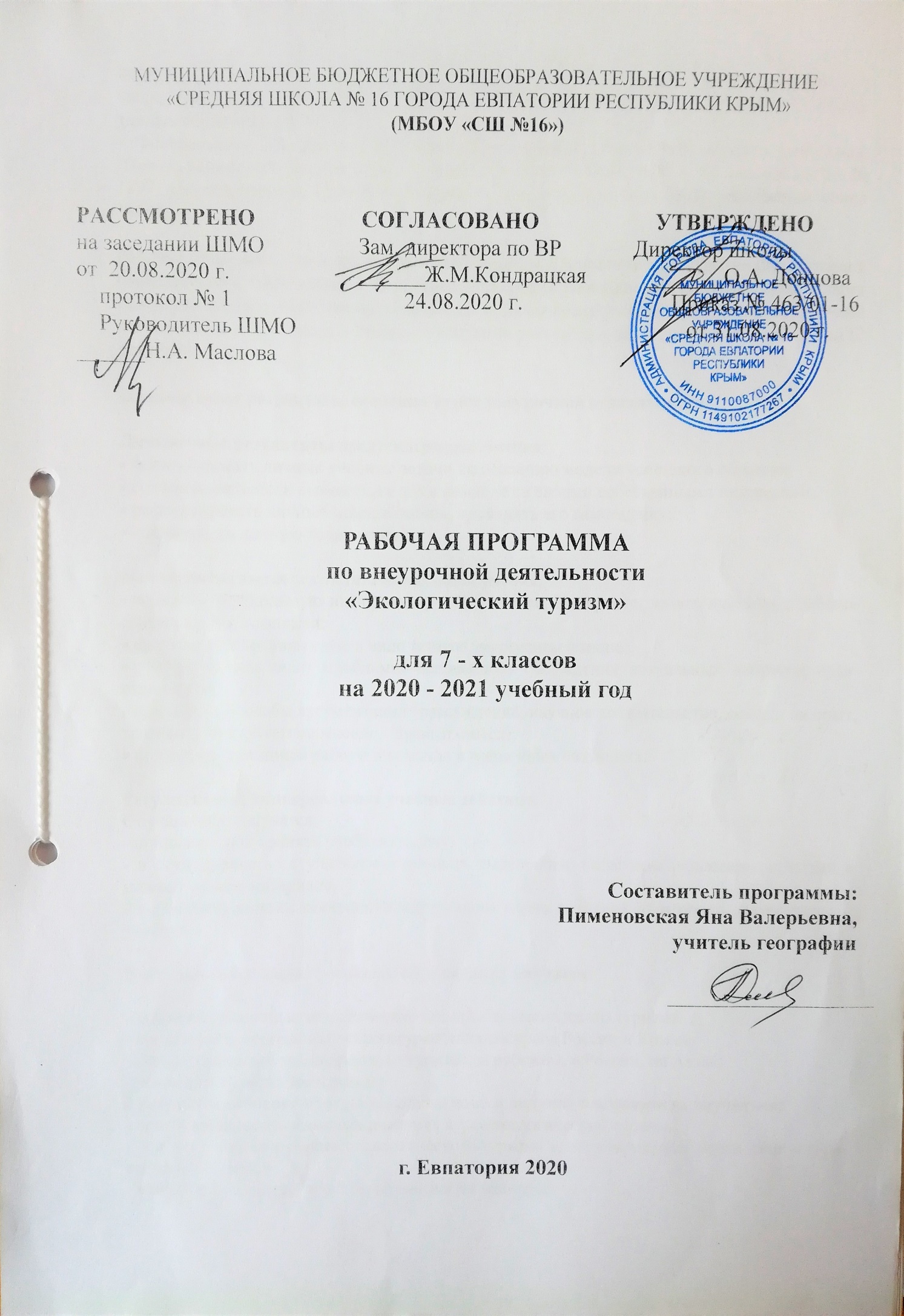 МУНИЦИПАЛЬНОЕ БЮДЖЕТНОЕ ОБЩЕОБРАЗОВАТЕЛЬНОЕ УЧРЕЖДЕНИЕ «СРЕДНЯЯ ШКОЛА № 16 ГОРОДА ЕВПАТОРИИ РЕСПУБЛИКИ КРЫМ» (МБОУ «СШ №16»)РАССМОТРЕНО                   СОГЛАСОВАНО                     УТВЕРЖДЕНОна заседании ШМО                 Зам. директора по ВР             Директор школыот  20.08.2020 г.                       ______Ж.М.Кондрацкая           _______О.А. Донцова протокол № 1                               24.08.2020 г.                           Приказ № 463/01-16    Руководитель ШМО                                                                       от 31.08.2020 г.______Н.А. Маслова РАБОЧАЯ ПРОГРАММА по внеурочной деятельности «Экологический туризм»для 7 - х классовна 2020 - 2021 учебный год Составитель программы: Пименовская Яна Валерьевна, учитель географии г. Евпатория 2020 Рабочая программа внеурочной деятельности для 7 класса эколо-просветительского  направления «Экологический туризм» составлена в соответствии со следующими нормативными документами:- Федеральным государственным стандартом общего образования второго поколения. (Приказ Министерства образования и науки Российской Федерации от 17 декабря 2010 г. № 1897, зарегистрирован Минюстом России 01 февраля 2011 года, регистрационный номер 19644).Рабочая программа курса внеурочной деятельности «Экологический туризм» разработана в соответствии с требованиями Федерального государственного образовательного стандарта основного общего образования и реализует духовно-нравственное направление внеурочной деятельности в 5-9 классах. Рабочая программа рассчитана на 7 класс на 68 часов в год (2 раз в неделю).  Планируемые результаты освоения курса внеурочной деятельностиЛичностные результаты предусматривают умения:формулировать личные учебные задачи по освоению модели успешного общения;согласовывать цели совместных дел в команде со своими собственными интересами;рефлексировать личный опыт общения, проводить его самооценку;высказывать личную точку зрения.Метапредметными результатами являются умения:собирать необходимую информацию в библиотеке, Интернете, делать выписки с библиографическими ссылками;представлять информацию в виде тезисов, выступать тезисно;рефлексировать опыт проблемно-ценностного обсуждения актуальных вопросов нравственности;применять способы аргументации (рассуждение, научное доказательство, ссылки на опыт, традиции, авторитетное мнение, здравый смысл);применять принципы работы в команде в жизненных ситуациях.Регулятивные универсальные учебные действия.Обучающиеся научатся:- принимать и сохранять учебную задачу,- в сотрудничестве с учителем учитывать выделенные педагогом ориентиры действий в новом учебном материале,- переносить навыки построения внутреннего плана действий из игровой деятельности в учебную.В результате освоения программы обучающиеся научатся:- приводить основные теоретические понятия экологического туризма.- представлять географию экологотуристских ресурсов России и Крыма.- истории развития экологического туризма за рубежом, в России, на Алтае;- основным туристским навыкам.    В результате освоения программы обучающиеся получат возможность научиться:- ориентироваться в основных понятиях курса экологический туризм.- ориентироваться в основах экологического туризма и в основных проблемах данной туристической отрасли;- применять основные туристские навыки на практике.     Владеть:
- навыками применения на практике полученных теоретических (составление проекта) и практических знаний (туристический поход).Презентовать  проекты, участие  в школьных и районных  научно-практических конференциях (конкурсах исследовательских работ), выставках краеведческого направления.Задачи курса:1) развивать экологические и экотуристические знания у  учащихся;2) научить давать оценку экотуристичекому потенциалу определенной территории;3) научить формированию представление об экологической обстановке территории;4) научить выявлять объем антропогенной нагрузки на нетронутые ландшафты;5) прививать учащимся любовь к природе.Предполагаемые результаты внеурочной деятельности:1. Приобретение экологических знаний, понимание совокупности естественных процессов в биосфере и других земных оболочках;2. Приобретение собственного опыта в оценке экологического и экотуристического потенциала выбранной территории;3. Формирование бережного и уважительного отношения к окружающей природной среде.Актуальностью программы можно считать то, что она во многом созвучна с идеями современной концепции развития дополнительного образования и программами патриотического воспитания, которые культивируют любовь к малой родине, уважение традиций (как элемента истории страны, территории, народа), представления о развитии страны (экономическое, социальное, культурное, экологическое и др.).Помимо приобретения теоретических знаний и практических навыков в области экологического туризма (поведение в природе и обществе; установка палатки, вязка узлов, ориентирование на местности с помощью карты, компаса и по местным признакам, типы костров и т. д.), школьники вовлечены в познавательную экскурсионную деятельность, активно знакомятся с природой, историей родного края, интересными людьми, жизнь которых связана с охраной природы.
Пребывание на свежем воздухе, физическая нагрузка во время походов и экскурсий благоприятно воздействуют на организм подростков, закрепляют потребность в активном, здоровом образе жизни.
Практическая природоохранная деятельность учащихся способствует улучшению экологической обстановки в месте проживания, воспитывает патриотизм и любовь к природе родного края.

Тематическое планированиеКалендарно-тематическое планирование № раздела и темыНаименование разделов и темКол-во часов1.Понятие экологического туризма и его основные принципы.62.Национальные парки, как приоритетные районы для осуществления экотуристской деятельности.593.Разработка экотуристического маршрута в пределах своей местности2Всего67№ п/п№ п/пДатаДатаТема урокапланфактпланфактТема урокаПонятие экологического туризма и его основные принципы (6 часов).Понятие экологического туризма и его основные принципы (6 часов).Понятие экологического туризма и его основные принципы (6 часов).Понятие экологического туризма и его основные принципы (6 часов).Понятие экологического туризма и его основные принципы (6 часов).1.04.09Тенденции развития мировой туристской деятельности.2.07.09Что мы понимаем под «экологией» и экологической деятельностью?3.11.09Что означает понятие «экологический туризм»?4.14.09Что означает понятие «устойчивый туризм»?5.18.09Основные принципы, характерные для экологического туризма, их реализация на практике.6.21.09Особенности организации и проведения экологических туров.Национальные парки, как приоритетные районы для осуществления экотуристской деятельности (59 часов).Национальные парки, как приоритетные районы для осуществления экотуристской деятельности (59 часов).Национальные парки, как приоритетные районы для осуществления экотуристской деятельности (59 часов).Национальные парки, как приоритетные районы для осуществления экотуристской деятельности (59 часов).Национальные парки, как приоритетные районы для осуществления экотуристской деятельности (59 часов).7.25.09Районы наибольшей ценности природных комплексов. 8.28.09Национальный парк: его предназначение.9.02.10Национальный парк как основной субъект реализации экотуристической деятельности.10.05.10Национальный парк Гранд-Каньон (США)11.09.10Национальный парк “Долина Смерти” (США)12.12.10Национальный парк “Чинкве-Терре” (Италия)13.16.10Национальный парк “Йосемити” (США)14.19.10Национальный парк “Мадиди” (Боливия)15.23.10Национальный парк “Пантанал” (Бразилия)16.26.10Национальный парк “Самарийское ущелье” (Греция)17.30.10Национальный парк “Хаконе” (Япония)18.09.11Национальный парк “Долина монументов” (США)19.13.11Национальный парк “Озеро Малави” (Малави)20.16.11Национальный парк “Берег скелетов” (Намибия)21.20.11Национальный парк “Йеллоустоун” (США)22.23.11Национальный парк “Мамонтова пещера” (США)23.27.11Национальный парк “Серенгети” (Танзания)24.30.11Национальный парк “Брайс-Каньон” (США)25.04.12Национальный парк “Долина огня” (США)26.07.12Национальный парк “Секвойя”(США)27.11.12Национальный парк “Тассилин-Аджер” (Алжир)28.14.12Национальный парк “Голубые Горы” (Австралия)29.18.12Национальный парк “Торрес-дель-Пайне”(Чили)	30.21.12Национальный парк “Чобе” (Ботсвана)Национальный парк “Ахаггар” (Алжир)31.25.12Национальный парк “Глейшер” (США)32.28.12Национальный парк “Гора Кения” (Кения)33.11.01Национальный парк “Карлсбадские пещеры” (США)34.15.01Национальный парк “Крка” (Хорватия)35.18.01Национальный парк “Тингведлир” (Исландия)36.22.01Национальный парк “Уаскаран” (Перу)37.25.01Национальный парк “Тситсикама” (ЮАР)38.29.01Национальный парк “Лимпопо” (ЮАР)39.01.02Национальный парк “Морнингтон” (Австралия)40.05.02Национальный парк “Нхаи Пан” (Ботсвана)41.08.02Национальный парк “Ловчен” (Черногория)42.12.02Национальный парк “Чжанцзяцзе” (Китай)43.15.02Природный парк “Горбеа” (Испания) 44.19.02Национальный парк “Шел Ха”	45.22.02Национальный парк “Какаду”46.26.02Национальный парк “Редвуд”47.01.03Национальный парк “Бедлендс”48.05.03Национальный парк “Куршская коса”49.12.03Национальный парк “Плещеево озеро”50.15.03Национальный парк “Зюраткуль”51.19.03Национальный парк “Таганай”52.29.03Национальный парк “Ергаки”53.02.04Национальный парк “Ленские столбы”54.05.04Национальный парк “Угра”55.09.04Национальный парк “Югыд ва”56.12.04Национальный парк “Оленьи ручьи”57.16.04Национальный парк “Русский Север”58.19.04Национальный парк “Смоленское Поозерье”60.23.04Национальный парк “Башкирия”61.26.04Национальный парк “Самарская Лука”62.30.04Национальный парк “Кенозерский”63.07.05Национальный парк “Валдайский”64.14.05Национальный парк “Зов тигра”65.17.05 Национальный парк “Прибайкальский”3. Разработка экотуристического маршрута в пределах своей местности (2 часа).3. Разработка экотуристического маршрута в пределах своей местности (2 часа).3. Разработка экотуристического маршрута в пределах своей местности (2 часа).3. Разработка экотуристического маршрута в пределах своей местности (2 часа).3. Разработка экотуристического маршрута в пределах своей местности (2 часа).66.21.05Разработка экотуристического маршрута (1).67.24.05Разработка экотуристического маршрута (2).